ПРИЕТИ ТЕКСТОВЕP8_TA(2017)0058Споразумение между Европейския съюз и Княжество Лихтенщайн относно допълнителни правила във връзка с инструмента за финансово подпомагане за външните граници и визите ***Комисия по граждански свободи, правосъдие и вътрешни работиPE589.494Законодателна резолюция на Европейския парламент от 2 март 2017 г. относно проекта на решение на Съвета за сключване, от името на Европейския съюз, на Споразумението между Европейския съюз и Княжество Лихтенщайн за допълнителни правила във връзка с инструмента за финансово подпомагане за външните граници и визите като част от фонд „Вътрешна сигурност“ за периода 2014—2020 г. (12852/2016 – C8-0515/2016 – 2016/0247(NLE))(Одобрение)Европейският парламент,—	като взе предвид проекта на решение на Съвета (12852/2016),—	като взе предвид проекта на Споразумение между Европейския съюз и Княжество Лихтенщайн за допълнителни правила във връзка с инструмента за финансово подпомагане за външните граници и визите като част от фонд „Вътрешна сигурност“ за периода 2014—2020 г. (12881/2016),—	като взе предвид искането за одобрение, представено от Съвета в съответствие с член 77, параграф 2, буква a) , както и член 218, параграф 6, втора алинея, буква a), подточка v) от Договора за функционирането на ЕС (C8-0515/2016),—	като взе предвид член 99, параграфи 1 и 4 и член 108, параграф 7 от своя правилник,—	като взе предвид препоръката на комисията по граждански свободи, правосъдие и вътрешни работи (A8-0025/2017),1.	одобрява сключването на споразумението;2.	възлага на своя председател да предаде позицията на Парламента съответно на Съвета и на Комисията, както и на правителствата и на парламентите на държавите членки и на Княжество Лихтенщайн.Европейски парламент2014—2019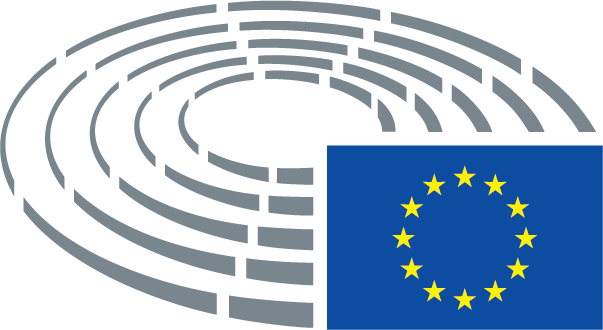 